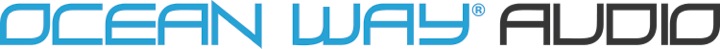 COMPANY PRESS CONTACT:Rick PlushnerOcean Way Audio(818) 847-8757FOR IMMEDIATE RELEASEReminder: Ocean Way Audio (OWA) Founder Allen Sides to Hold One-on-One Demo Sessions of OWA Speakers at Ocean Way Nashville Studios on Tuesday, September 13, 2016— Event is presented as collaboration between Ocean Way Audio, the Audio Engineering Society Nashville Section, Belmont University and Ocean Way Nashville Studios —BURBANK, CA, September 6, 2016 — Momentum is building in advance of Ocean Way Audio (OWA), a leading manufacturer of high-resolution reference monitors for the professional audio and audiophile market sectors, hosting a special event on September 13, 2016, at Ocean Way Nashville Studios. Presented in coordination between Ocean Way Audio, the Nashville Section of the Audio Engineering Society (AES), Belmont University and Ocean Way Nashville Studios, the event will feature Ocean Way founder Allen Sides, a five-time GRAMMY® Award-winning engineer, producer and mixer. From 12:00-5:30 p.m., Sides will be holding a series of one-on-one demonstrations of the new Ocean Way Audio HR4S and Pro2A speakers. He will be playing specially recorded classic tracks from his rich history of recording and mixing. Sides has personally worked on over 1,000 albums, many of which have become audiophile classics. Albums recorded in Mr. Sides’ Ocean Way Studios have sold in excess of one billion copies.From 6:00-7:30 p.m., Sides and Ocean Way Audio President Rick Plushner will be giving a presentation on the topic of the acoustical design of iconic Ocean Way Nashville Studios, the unique HiRes4S (HR4S) and Pro2A reference monitors and playback of some great tracks. Attendees will get an in depth look at these reference monitors. Food and drink will be provided, along with a Q&A session with this industry powerhouse. Ocean Way Nashville Studios is located at 1200 17th Ave. S., Nashville, TN 37212. RSVP @: http://oceanwayaudio.com/rsvps/. Photo File: AllenSides.JPGPhoto Caption: Ocean Way Audio founder Allen Sides, pictured with HR4 (foreground) and HR2 (background) speakers.About Ocean Way Audio and Allen SidesFive time GRAMMY® Award-winning Allen Sides has personally worked on over 1,000 albums, many of which have become audiophile classics. He has worked with the finest and most famous artists of the last four decades. Albums recorded in Allen’s studios have sold over a billion copies. Allen’s hearing capabilities enables Ocean Way Audio engineers to translate every sonic nuance, bringing a new dimension and understanding to what is possible in high-end speaker design. His ears are our final design tool.